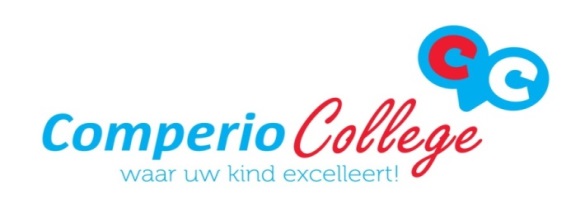 Evaluatie voor ouders ‘Werken met een persoonlijk leerplan’ Naam leerling: ________________________________________________Naam ouder(s): _______________________________________________InleidingGraag willen wij uw mening weten over het ‘Werken aan het persoonlijk leerplan’ waar uw zoon of dochter op het Comperio College aan deelneemt. Hierbij worden de leerlingen gecoacht en wordt er gewerkt aan de zelfstandigheid van leerlingen en wordt samenwerken gestimuleerd. De leerkracht begeleidt leerlingen bij het stellen van vragen en het zoeken van antwoorden.Hieronder volgen een aantal stellingen die u kunt beantwoorden met ‘ja’, ‘nee’ of ‘geen mening’.Manier van werken 						 		ja / nee / geen meningMijn kind vond het prettig om gecoacht te worden 				□ □ □Mijn kind had liever meer structuur aangeboden gekregen 		□ □ □De sfeer tijdens de lesdagen was goed 		                  		□ □ □Mijn kind ging met plezier naar het Comperio College 			□ □ □Toelichting:Aandacht voor vaardigheden 						ja / nee / geen meningEr is genoeg aandacht voor plannen en organiseren 			□ □ □Mijn kind is vooruitgegaan in het leren ‘plannen en organiseren’ 		□ □ □Mijn kind is zelfstandig(er) geworden in het werken / op school 		□ □ □Mijn kind is vooruitgegaan met samenwerken 				□ □ □Toelichting:Resultaten van leerlingen  							ja / nee / geen meningMijn kind heeft inhoudelijke nieuwe kennis opgedaan 			□ □ □Mijn kind is vooruitgegaan met presenteren 				□ □ □Mijn kind is vooruitgegaan met vragen stellen 				□ □ □Mijn kind heeft ook ander dingen geleerd					□ □ □namelijk: ____________________________________________Mijn kind is trots op wat hij/zij heeft bereikt 					□ □ □Mijn kind is uitgedaagd 							□ □ □Toelichting:Ouderbetrokkenheid							ja / nee / geen meningDe ouderbijeenkomst tijdens de opening gaf voldoende informatie 	□ □ □De tussentijdse feedback is voldoende 					□ □ □Ik zou meer betrokkenheid willen 						□ □ □namelijk: ______________________________________________Ik zie de toegevoegde waarde van het Comperio College 			□ □ □Toelichting:Plaats van het Comperio College 						ja / nee / geen meningIk vind het prettig dat de leerlingen buiten de eigen school werken met ontwikkelingsgelijken 							□ □ □‘Werken aan het persoonlijk leerplan’ in deze opzet heeft een toegevoegde waarde 							□ □ □Toelichting:Wilt u verder nog iets kwijt?